Deasghnáth an Chóineartaithe2023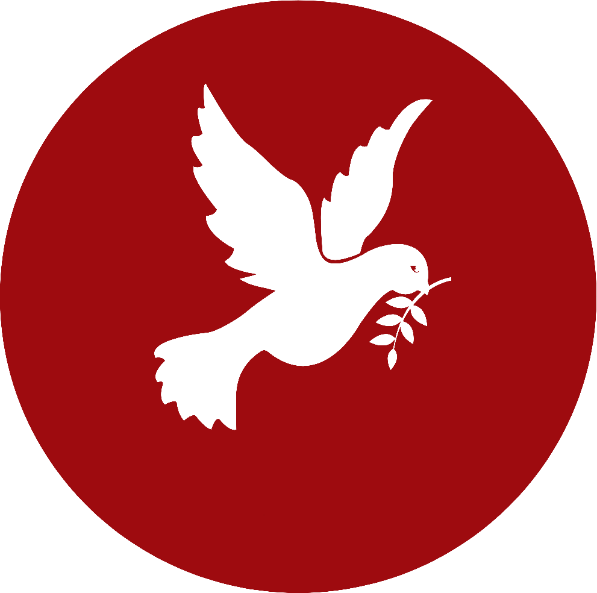 Deoise na Gaillimhe,Chill Mhic Dhuaigh & Chill FhionnúraighDeasghnáth an ChóineartaitheI sacraimint an Chóineartaithe, tagann an Spiorad Naomh ar bhealach speisialta ar dhaoine atá cheana féin baistithe.Le deasghnátha agus briathra ársa, cuireann Dia an Spiorad Naomh chugainn le go mbeidh an neart atá riachtanach ionainn teachtaireacht Íosa Chríost a chuir i bhfeidhm i ngach ghné dár saol.Is é creideamh seasmhach na gCríostaithe ná: Nuair a thagann an Spiorad Naomh orainn, tugann Dia na tíolachaí (bronntanaisí) seo leanas dúinn:•	bheith eagnaí,•	eolas méadaithe, go h-áirithe ar nithe spioradálta,•	cumas idirdhealú a dhéanamh idir an mhaith agus an t-olc,•	tuiscint ar cén chaoi agus cén fath go bhfuil rudaí mar atá,•	an misneach saol maith a chaitheamh,•	an naofacht is gá le fás de réir rún Dé dom,•	omós a thabhairt do Dhia.Ós na tíolachaí sin tagann torthaí an Spioraid Naoimh chugainn sa chaoi is go mbeimíd:•	níos grámhaire,•	níos áthasaí,•	níos síochánta,•	níos foighní,•	níos cineálta,•	níos fearr,•	dílis,•	uasal,•	agus sásta ionainn féin mar dhaoine.An cumas na torthaí seo a ghlacadh chugainn féin, brathann sé ar oscailteacht duine don sacraimint, agus ar a bheith sásta glacadh leis an sacraimint mar thíolacha (bronntanas) pearsanta ó Dhia.TABHAIR AIRENí ceadaítear pictiúir/griangraf nó video a thógail am ar bith le linn an t-seirbhís.Iarrtar freisin gan bualadh bos a thabhairt ag aon am le linn an t-seirbhís.Go raibh maith agat.— An Deasghnáth Tosaigh —Céiliúraí:	In ainm an Athar agus an Mhic agus an Spioraid Naoimh.Pobal:	Amen.Céiliúraí:	Grásta ár dTiarna Íosa Críost agus grá Dé agus cumann an Spioraid Naoimh libh go léir.(Easpag:	Síocháin libh.)Pobal:	Agus le do spiorad.Gníomh AithríCéiliúraí:	A phobal Dé, tugaimis ár bpeacaí chun cuimhne chun gurbh fhiú sinn na rúndiamhra naofa a cheiliúradh.Pobal:	Admhaím do Dhia uilechumhachtach,	agus daoibhse a bhráithre,	gur pheacaigh mé go trom,	le smaoineamh agus le briathar,	le ghníomh agus le faillí,	trí mo choir féin,	trí mo choir féin,	trí mo mhórchoir féin.	Ar an ábhar sin,	impím ar Naomh-Mhuire Síor-Ógh,	ar na hAingil agus ar na Naoimh,	agus oraibhse, a bhráithre,	guí ar mo shon chun ár dTiarna Dia.Céiliúraí:	Go ndéana Dia uilechumhachtach trócaire orainn,	go maithe sé ár bpeacaí dúinn,	agus go dtreoraí sé chun na beatha síoraí sinn.Pobal:	Amen.Céiliúraí:	A Thiarna, déan trócaire.Pobal:	A Thiarna, déan trócaire.Céiliúraí:	A Chríost, déan trócaire.Pobal:	A Chríost, déan trócaire.Céiliúraí:	A Thiarna, déan trócaire.Pobal:	A Thiarna, déan trócaire.Glór do Dhia sna hArdaPobal:	Glóir do Dhia sna harda,	agus ar talamh síocháin do lucht dea-thola.	Molaimid thú;	móraimid thú;	adhraimid thú;	tugaimid glóir duit;	gabhaimid buíochas leat as ucht do mhórghlóire; 	a Thiarna Dia, a Rí na bhflaitheas;	a Dhia, a Athair uilechumhachtaigh. 	A Thiarna, a Aon-Mhic, a Íosa Críost.	A Thiarna Dia, a Uain Dé, Mac an Athar,	tusa a thógann peacaí an domhain, déan trócaire orainn;	tusa a thógann peacaí an domhain, glac lenár nguí.	Tusa atá i do shuí ar dheis an Athar, déan trócaire orainn.	Óir is tú amháin is Naofa; is tú amháin is Tiarna;	is tú amháin is Ró-Ard, a Íosa Críost, 	mar aon leis an Spiorad Naomh: i nglóir Dé an tAthair.	Amen.Céiliúraí:	A Dhia uilechumhachtaigh na trócaire,	impímíd ort a chur faoi deara 	go ndéanfaigh an Spiorad Naomh,	agus é ag teacht chugainn,	teampall a ghlóire féin dínn trí lonnú go lách ionainn.	Trínár dTiarna Íosa Críost do Mhac, 	a mhaireann agus a rialaíonn leatsa 	in aontacht an Spioraid Naoimh, 	ina Dhia, trí shaol na saol.Pobal:	Amen.— Liotúirge an Bhriathair —An Chéad LéachtSliocht as Gníomhartha na nAspal	2: 1-13Nuair a bhí laethanta na Cincíse comhlíonta, bhí na haspail uile i dteannta a chéile san aon áit amháin. Agus go tobann tháinig tormán ó neamh, mar ghaoth an-láidir ag teacht, agus líon sé iomlán an tí mar a raibh siad ina suí. Agus taispeánadh dóibh teangacha scoilte amhail de thine, agus shuigh ar gach aon neach acu. Agus líonadh leis an Spiorad Naomh dóibh le labhairt.Agus bhí Giúdaigh ina gcónaí i Iarúsaléim, fir chráifeacha as gach náisúin faoin spéir. Agus nuair a chuaigh a gháir seo amach, chruinnigh an slua i gceann a chéile, agus bhí a meabhair ina cíor thuathail acu, de bhrí gur chuala gach duine ace iad ag caint ina theanga féin.Briathar an Tiarna.Pobal:	Buíochas le Dia.Salm le Freagra (canadh)R:	Cuir amach uait do Spiorad, a Thiarna,	agus déan aghaidh na talún a athnuachan.1.	Tabhair moladh don Tiarna, a anam liom!	A Thiarna Dia, is rómhór thú go dearfa.	Nach líonmhar iad d’oibreacha, a Thiarna!	Tá an chruinne lán dá bhfuil déanta agat..  	R.2.	Nuair a chureann tó do spiorad uait, cruthaítear iad,	agus athnuann tú aghaidh da talún.	Go maire glóir an Tiarna go brách!	Go bhfaighe an Tiarna lúcháír ina ndéanann sé!	R.3.	Beigh mé ag canadh don Tiarna fad a mhairfidh mé,	seinnfidh mé do mo Dhia fad is beo dom.	Go mba thaitneamhach leis briathra mo bhéil,	óir is sa Tiarna a dhéanfaidh mé gairdeas.	   R.An Dara LéachtSliocht as litir N. Pól chuig na Galataigh	5: 22–25Gineann an Spiorad, áfach, grá, lúcháir, síocháin, foighne, cinéaltas, dea-chroí, dílseacht, láchas agus measarthacht. Agus iad siúd a bhaineann le buíon Íosa Críost, tá siad tar éis a gcolainn agus a cuid paisean agus mianta a chéasadh ar an gcrois. Ós é an Spiorad atá dár mbeoú, mairimis faoina réir.Briathar an Tiarna.Pobal:	Buíochas le Dia.Seasann an pobal.Gairm an tSoiscéilAlleluia, alleluia!Tar chugainn, a Naomh Spioraid,líon croí na gCríostaithe,agus adhain iontu lasair do ghrá.Alleluia!An SoiscéalSliocht as Soiscéal naofa de réir N. Marcas	1: 9–11San am sin tháinig Íosa ó Nazarat sa Ghailíl agus fuair baisteadh sa Iordáin ó Eoin. Agus an túisce a tháinig sé aníos as an uisce, chonaic sé na flaithis ag oscailt ó chéíle agus an Spiorad mar a bheadh colm ag teacht anuas air. Agus tháinig glór ó na flaithis: ‘Is tú mo Mhac muirneach; is duit a thug mé gnaoi’.Soiscéal an Tiarna.Pobal:	Moladh duit, a Chríost.Suíonn an pobal don aitheasc.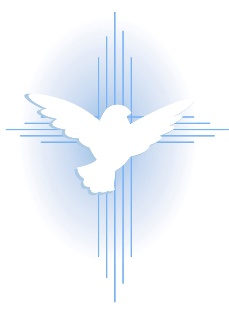 Is féidir an iomann cuí seo nó iomann eile ag agairt an Spioraid Naoimh a chanadh.Tar anuas a Spioraid Naoimh,tar anuas a Spioraid Naoimh.Tar a nuas a Spioraid Naoimhis líon ár gcroí ded’ ghrásta caomh.Grásta an Spioraid Naoimh go ngabhaimid agus in sa chreideamh fíor go gconaímid.I ngaol Dé, i ngrá Dé, i dtoil Dé,i súil Dé, i rún Dé, i gcúram Dé.— Athnuachan Gheallúintí an Bhaiste —Agus an t-aitheasc thart, cuireann an Ceiliúraí na ceisteanna ar na páistí:Céiliúraí:	An ndiúltaíonn sibh do Shátan, dá oibreacha go léir agus dá chleasa go léir?Freagraíonn na h-iarrthóirí le chéile:Iarrthóirí:	Diúltaím.Céiliúraí:	An gcreideann sibh i nDia an t-Athair uilechumhachtach, cruthaitheoir neimhe agus talún?Iarrthóirí:	Creidim.Céiliúraí:	An gcreideann sibh in Íosa Críost, a aon Mhac-san, ár dTiarna, a rugadh ó Mhuire Ógh, a céasadh, a fuair bás agus a adhlacadh, a d’éirigh ó mhairbh, agus atá anois ina shuí ar dheis an Athar?Iarrthóirí:	Creidim.Céiliúraí:	An gcreideann sibh sa Spiorad Naomh, Tiarna agus bronntóir na beatha, a thiocfaidh anuas oraibh inniu i sacraimint an Chóineartaithe mar a tháinig sé anuas ar na h-aspail Lá Cincíse?Iarrthóirí:	Creidim.Céiliúraí:	An gcreideann sibh sa Naomh Eaglais Chaitliceach, i gcomaoin na naomh, i maithiúnas na bpeacaí, in aiséirí na colainne agus sa bheatha shíoraí?Iarrthóirí:	Creidim.Céiliúraí:	Is é seo ár gcreideamh. Is é seo creideamh na h-eaglaise. Ábhar mórtais dúinn é a admháil in Íosa Críost ár dTiarna.Pobal:	Amen.— Dul faoi Láimh —Ansin cuireann an Céiliúraí a lámha le chéile, agus, in éineacht leis na sagairt atá ag cuidiú les, tugann sé aghaidh ar an bpobal, agus deireann:Céiliúraí:	A phobal Dé na páirte: tríd an mbaisteadh rugadh an chlann seo athuair chun na beatha síoraí agus rinne Dia, an t-Athair Uilechumhachtach, clann altrama dóíbh.	Iarraimis air an Spioraid Naomh a dháileadh anuas go caoin orthu chun iad a neartú le flúirse a bhronntanas agus iad a chur i gcosúlacht, trína ungadh, le Críost Mac Dé.Guíonn an pobal go léir go ciúin ar feadh tamaill ghearr. Ansin síneann an tEaspag a lámha os cionn na h-iarrthóirí agus guíonn sé ar Dia an Spiorad Naomh a bhronnadh orthu mar chúntóir agus treoraí dóibh. Agus a lámha sínte amach, canann nó deireann an tEaspag:Céiliúraí:	A Dhia uilechumhachtaigh,	Athair ár dTiarna Íosa Críost,	shaor tú do chlann anseo ón bpeaca	le huisce agus leis an Spiorad Naomh	agus bhronn tú beatha nua orthu.	Tabhair dóibh an Spiorad Naomh, a Thiarna,	mar threoraí agus mar shólásaí.	Tabhair dóibh spiorad na heagna agus na tuisceana,	Spiorad an bhreithiúnais agus an nirt	Spiorad an eolais agus an ghrá,	Spiorad na hurraime duit féin,	Sin é ár nguí chugat trí Chríost ár dTiarna.Pobal:	Amen.— An t-Ungadh le Criosma —Iarrtar ar an bpobal ar fad fanacht ciúin tostach le linn an ama fíor-bheannaithe seo.Is cóir iomainn chuí a chanadh.Téann an t-Easpag/Ceiliúraí agus an sagart/múinteoir go dtí na h-iarrthóirí.Insíonn an sagart/múinteoir an chéad ainm baiste agus an t-ainm Chóineartaithe atá roghnaithe ag gach iarrthóír don Easpag.Móimint fíor-bheannaithe é nuair atá an Ungadh Naofa ag tárlú: ní ceadaítear aon phictiúir nó físeán (video) a thógáil.Tumann an t-Easpag/Ceiliúraí a ordóg san chriosma bheannaithe  agus déanann sé fíor na croise leis ar bhaithis an iarrathóra, ag rá:Céiliúraí:	N……., séalaím thú le bronntanas an Spioraid Naoimh.Iarrthóir:	Amen.Céiliúraí:	Síocháin leat.Iarrthóir:	Agus le do spiorad.— Guí an Phobail —Is féidir na paidreacha seo nó paidreacha comhchosúla a úsáid.Céiliúraí:	A chairde ionúin, bíodh muid aontaithe í nguí Dé, ár n-Athair, fé mar atáimíd aontaithe sa creideamh, dóchas agus grá a thugann a Spiorad Naomh dúinn.1.	Guímíd ar son an pobal atá baistithe agus cóineartaithe agus a bhailíonn thart ar bhord an Tiarna don Aifreann, go mba deá-shampla ár mbeatha do dhaoine óga, agus do dhaoine nach bhfuil aon creideamh acu.  (Sos.)	A Thiarna, éist linn.	A Thiarna, bí cheansa agus éist linn.2.	Guímíd ar son na daoine óga ar bronnadh sacraimint an chóineartaithe orthu inniu: go raibh áit ina gcroí i gcónaí duitse, a Thiarna, agus le cabhair an Spioraid Naoimh go sroisfidh siad barr a maitheasa mar dhaoine.  (Sos.)	A Thiarna, éist linn.	A Thiarna, bí cheansa agus éist linn.3.	Guímid ar son na daoine sin ar fad a thugann cabhair agus cothú do na h-iarrthóirí ar thuras a mbeatha, sa teaghlach, sa chomluadar, sa bparóiste agus ar scoil.  (Sos.)	A Thiarna, éist linn.	A Thiarna, bí cheansa agus éist linn.4.	Guímíd ar son daoine atá tinn, ag fulaingt, nó ar an ngannchuid ar aon bhealach faoi láthair: go dtuga Dia cabhair agus sólás dóíbh.  (Sos.)	A Thiarna, éist linn.	A Thiarna, bí cheansa agus éist linn.5.	Ar son domhain atá imníoch faoi láthair: a Thiarna, tabhair grásta an ath-mhuintearais, an chóir agus na síochána dúinn.  (Sos.)	A Thiarna, éist linn.	A Thiarna, bí cheansa agus éist linn.6.	Ar son ár n-intinní príobháideacha féin, guímid go ciúin inár gcroithe. (Sos beag.) Guímis chun an Tiarna:	A Thiarna, éist linn.	A Thiarna, bí cheansa agus éist linn.7.	Dóibh siud atá ar shlí na fírinne, ár muintir agus ár gcáirde féin go h-áirithe: faoi shuain le Dia sna flaithis go raibh siad.  (Sos.)	A Thiarna, éist linn. 	A Thiarna, bí cheansa agus éist linn.Céiliúraí:	A Athair na trócaire, iarraimíd go h-umhal ort éisteacht leis na paidreaca seo, agus leis na paidreacha uile atá inár gcroithe inniu, tré Chríost án dTiarna.Pobal:	Amen.— Liotúirge na hEocairiste —An OfráilTugtar na h-ofráil – arán agus fíon – chun na h-altóra ón bpobal ag an bpoinnte seo.Céiliúraí:	Glac go trócaireach le paidreacha do sheirbhíseach,	impímid ort, a Thiarna,	agus deonaigh, tar éis dóibh dul níos mó i gcló do Mhic	go dtabharfaidh siad breis fianaise air de shíor	agus iad ag glacadh páirte i gcuimhneachán a fhuascailte	trínar gheall sé do Spiorad a theacht orainn	Eisean a mhaireann agus a rialaíonn trí shaol na saol..Pobal:	Amen.Paidir Eocairisteach IIDeir an ceiliúraí, agus lámha sínte amach aige:Céiliúraí:	Go raibh an Tiarna libh.Pobal:	Agus le do spiorad.Céiliúraí:	Tógaigí bhur gcroíthe in airde.Pobal:	Tá siad tógtha in airde chun an Tiarna againn.Céiliúraí:	Gabhaimis buíochas lenár dTiarna Dia.Pobal:	Is ceart agus is cóir sin.Céiliúraí:	Is ceart agus is cóir dúinn, go deimhin,	is cuí agus is tairbheach,	buíochas a ghabháil leat de shíor agus i ngach áit,	a Thiarna, a Athair naofa,	a Dhia uilechumhachtaigh shíoraí,	trí Chríost ár dTiarna.	Chuaigh seisean suas thar arda neimhe go léir,	shuigh ar do dheaslámh	agus dhoirt anuas ar chlann an altramais	an Spioraid Naomh a bhí geallta.	Uime sin, mar aon le sluaite uile na nAingeal	canaimid anois agus go brách	le dúthracht chroí duitse in ard ár ngutha á rá:Pobal:	Is Naofa, Naofa, Naofa thú, a Thiarna Dia na Slua.	Tá neamh agus talamh lán de do ghlóir. Hósanna sna harda.	Is beannaithe an té atá ag teacht in ainm anTiarna.	Hósanna sna harda.Céiliúraí:	A Thiarna, is Naofa thú go fírinneach;	is tú tobar na naofachta go léir.	Naomhaigh, mar sin, impímid ort,	na bronntanais seo le drúcht do Spioraid,	chun go ndéanfar díobh inár gcomhair	Corp agus X Fuil ár dTiarna, Íosa Críost.	Nuair a bhi sé á thabhairt suas chun na Páise dá dheoin féin,	ghlac sé an t-arán, agus ag gabháil buíochais leat, bhris,	agus thug dá dheisceabail é, á rá:	GLACAIGÍ AGUS ITHIGÍ UILE AS SEO:	ÓIR IS É SEO MO CHORP	A THABHARFAR AR BHUR SON.	Ar an gcaoi chéanna, tar éis an tsuipéir,	ag glacadh na cailíse, agus ag gabháil buíochais leat arís,	thug sé dá dheisceabail í, á rá:	GLACAIGÍ AGUS ÓLAIGÍ UILE AISTI SEO:	ÓIR IS Í SEO CAILÍS MO CHUID FOLA,	FUIL AN NUATHIOMNA SHÍORAÍ.	DOIRTFEAR Í AR BHUR SON	AGUS AR SON MÓRÁIN	CHUN MAITHIUNAS NA BPEACAÍ.	DÉANAIGÍ É SEO I GCUIMHNE ORMSA. Céiliúraí:	Rúndiamhair an chreidimh.Pobal:	Táimid ag fógairt do bháis, a Thiarna,	agus ag comóradh d’aiséiri, nó go dtaga tú.Céiliúraí:	Dá réir sin, a Thiarna Dia,	ag cuimhneamh dúinn ar bhás agus ar aiséirí Chríost,	ofrálaimid duit arán na beatha agus cailís an tslánaithe,	agus gabhaimid buíochas leat toisc gurbh fhiú leat	sinn a bheith i do láthair agus ag fónamh duit.	Iarraimid go humhal ort go n-aontófar le chéile,	le cumhacht an Spioraid Naoimh,	sinne atá páirteach i gCorp agus i bhFuil Chríost.	Tabhair chun cuimhne, a Thiarna,	d’Eaglais ar fud an domhain mhóir: 	chun go ndéanfá í a neartú sa charthanacht	i gcuideachta lenár bPápa A agus lenár nEaspag B	agus leis an gcléir uile.	Tabhair chun cuimhne freisin, a Thiarna, do sheirbhísigh	ar dheoin leat iad a chóineartú inniu	tríd an Spioraid Naomh a bhronnadh orthu,	agus caomhnaigh iad i do ghrásta.	Déan trócaire orainn uile, impímid ort, ionas gurbh fhiú	sinn a bheith páirteach sa bheatha shíoraí	chun tú a mholadh agus a ghlóiriú	i gcuideachta na Maighdine Beannaithe Muire, Máthair	Dé, na Naomhaspal agus na Naomh uile	a rinne do thoilse riamh anall	trí do Mhac Íosa Críost.	Is trid agus leis agus ann a thugtar gach onóir agus glóir duitse, 	a Dhia, an tAthair uilechumhachtach, 	in aontacht an Spioraid Naoimh, trí shaol na saol.Pobal:	Amen.— Deasgnátha na Comaoineach —Ceiliúraí:	Aitheanta an tslánaithe dár dtreorú	agus briathar Dé dár dteagasc,	tá sé de mhisneach againn a rá:Pobal:	Ár nAthair atá ar neamh,	go naofar d’ainm,	go dtaga do ríocht,	go ndéantar do thoil ar an talamh,	mar a dhéantar ar neamh.	Ár n-arán laethúil tabhair dúinn inniu,	agus maith dúinn ár bhfiacha,	mar a mhaithimidne dár bhféichiúna féin,	agus ná lig sinn i gcathú,	ach saor sinn ó olc.Ceiliúraí:	Saor sinn ó gach olc, impímid ort, a Thiarna.	Tabhair dúinn go cineálta síocháin lenár linn,	ionas go mbeimid, le cúnamh do thrócaire, 	saor ón bpeaca i gcónai	agus slán ón uile bhuairt	agus sinn ag súil leis an dóchas naofa	agus le teacht ár Slánaitheora, Íosa Críost.Pobal:	Óir is leatsa an ríocht agus an chumhacht agus an ghlóir	trí shaol na saol.Ceiliúraí:	A Thiarna Íosa Críost, a dúirt le d’Aspail:	Fágaim síocháin agaibh,	tugaim daoibh mo shíocháin:	ná féach ar ár bpeacaíne	ach ar chreideamh d’Eaglaise;	deonaigh síocháin a thabhairt di agus í a aontú,	faoi mar is toil leat féin,	tusa a mhaireann agus a rialaíonn trí shaol na saol.Pobal:	Amen.Ceiliúraí:	Síocháin an Tiarna libh i gcónaí.Pobal:	Agus le do spiorad féin.Pobal:	A Uain Dé, a thógann peacaí an domhain, 	déan trócaire orainn.	A Uain Dé, a thógann peacaí an domhain,	déan trócaire orainn.	A Uain Dé, a thógann peacaí an domhain, 	tabhair dúinn síocháin.Téann gach duine ar a nglúine.Céiliúraí:	Seo é Uan Dé,	seo é an té a thógann peacaí an domhain.	Is méanar dóibh siúd a fuair cuireadh chun séire an Uain.Pobal:	A Thiarna, ní fiú mé go dtiocfá faoi mo dhíon, 	ach abairse an focal agus leigheasfar m’anam.Is féidir iomann cuí a chanadh le linn na Comaoineach.Tar chugam, a Spioraid Naoimh, tar chugam,tar chugam is cabhraigh liom chun ‘bheith lách.Tar chugam, a Spioraid Naoimh, tar chugam,tar chugam is cabhraigh liom ‘bheith foighneach.Tar chugam, a Spioraid Naoimh, tar chugam,tar chugam is cabhraigh liom chun ‘bheith séimh.Tar chugam, a Spioraid Naoimh, tar chugam,tar chugam is cabhraigh liom ‘bheith grámhar.Iarchomaoineach (má roghnaítear an paidir seo)Céiliúraí:	A Thiarna, tar i gcabhair as seo amach le do bheannacht	ar an muintir a ungadh leis an Spiorad Naomh 	agus a cothaíodh le sacraimint do Mhic ionas,	agus iad scartha ó gach anachain,	go gcuirfidh sisd lúcháir ar d’Eaglais le naofacht,	agus go gcuirfidh said chun cinn sa domhain í	lena mbearta agus lena gcarthanacht	trí Chríost ar dTiarna.Pobal:	Amen.— An Deasghnáth Imeachta —Céiliúraí:	Go raibh an Tiarna libh.Pobal:	Agus le do spiorad.An BheannachtSeasann an pobal go léir.Céiliúraí:	Dia, an tAthair uilechumhachtach,	a dhéanann clann a altrama díbh	ar bhur n-athbhreith ó uisce agus ón Spiorad Naomh,	go mbeannaí sé sibh agus go gcosnaí sé sibh	ar shlí gurbh fhiú a ghrá athartha sibh.Pobal:	Amen.Céiliúraí:	Mac Aonghine an Athar	a gheall go bhfanfadh Spiorad na fírinne san Eaglais, 	go mbeannaí se sibh	agus go ndaingní sé sibh lena chumhacht in admháil an fhíorchreidimh.Pobal:	Amen.Céiliúraí:	An Spiorad Naomh 	a adhnann tine an ghrá i gcroíthe na ndeisceabal, 	go mbeannaí se sibh,	agus, tar éis sibh a aontú le chéile,	go dtreoraí se sibh gan tuisle chun aoibhneas ríocht Dé.Pobal:	Amen.Céiliúraí:	Agus go mbeannaí Dia uilechumhachtach 	Athair agus Mac, agus Spiorad Naomh,	sibh uile atá anseo i láthair in éineacht.Pobal:	Amen.Céiliúraí:	Imígí faoi shíocháin (ag glóiriú an Tiarna le bhur mbeatha).Pobal:	Buíochas le Dia.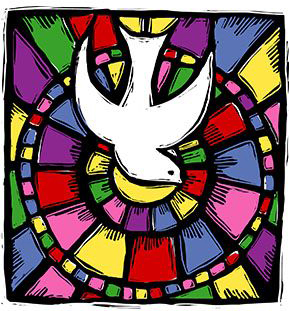 